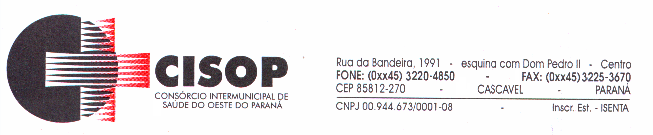                               HOMOLOGAÇÃO DE PROCESSOHomologação do Julgamento proferido pelo Pregoeiro do CISOP, do Processo Licitatório no tipo Pregão nº 21/2017, dando outras providências.   O PRESIDENTE DO CISOP, no uso de suas atribuições legais;R E S O L V EFica homologado o julgamento proferido pelo Pregoeiro do CISOP, nomeado pela Portaria nº 10 de 01/08/2014, sobre o Processo de Licitação do tipo Pregão nº 21/2017, que tem por objeto a AQUISIÇÃO DE APARELHO DE  AR CONDICIONADO, em favor da(s) empresa(s) abaixo relacionada, tudo conforme o constante no Mapa Comparativo de Preços (na Deliberação), que fica fazendo parte indissolúvel desta RESOLUÇÃO.Pelo presente, ficam intimados os participantes da licitação supramencionada, da decisão estabelecida nesta RESOLUÇÃO.Esta RESOLUÇÃO entrará em vigor na data de sua publicação, revogadas as disposições em contrário.Cascavel, PR 06 de junho de 2017_______________________________                           LEONIR ANTUNES DOS SANTOS                 PRESIDENTEMARÇAL ELETRODOMÉSTICOS E REFRIGERAÇÃO LTDA - EPP